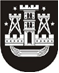 KLAIPĖDOS MIESTO SAVIVALDYBĖS TARYBASPRENDIMASDĖL SAVIVALDYBĖS BŪSTO NUOMOS SĄLYGŲ PAKEITIMO  Nr.  KlaipėdaVadovaudamasi Lietuvos Respublikos vietos savivaldos įstatymo 16 straipsnio 2 dalies 26 punktu, Savivaldybės būsto ir socialinio būsto nuomos tvarkos aprašo, patvirtinto Klaipėdos miesto savivaldybės tarybos 2015 m. liepos 31 d. sprendimu Nr. T2-203 „Dėl Savivaldybės būsto ir socialinio būsto nuomos tvarkos aprašo patvirtinimo“, 41 punktu, Klaipėdos miesto savivaldybės taryba nusprendžia:1. Pakeisti nuomos sąlygas ir nuomoti būstą socialinio būsto nuomos sąlygomis šiems savivaldybės būsto nuomininkams:1.1. K. K. (duomenys neskelbtini), (duomenys neskelbtini), Klaipėdoje, unikalus Nr. (duomenys neskelbtini);1.2. V. J. (duomenys neskelbtini), (duomenys neskelbtini), Klaipėdoje, unikalus Nr. (duomenys neskelbtini);1.3. J. K. (duomenys neskelbtini), (duomenys neskelbtini), Klaipėdoje, unikalus Nr. (duomenys neskelbtini);1.4. A. A. (duomenys neskelbtini), (duomenys neskelbtini), Klaipėdoje, unikalus Nr. (duomenys neskelbtini);1.5. L. N. (duomenys neskelbtini), (duomenys neskelbtini), Klaipėdoje, unikalus Nr. (duomenys neskelbtini);1.6. M. S. (duomenys neskelbtini), (duomenys neskelbtini), Klaipėdoje, unikalus Nr. (duomenys neskelbtini);1.7. B. V. (duomenys neskelbtini), (duomenys neskelbtini), Klaipėdoje, unikalus Nr. (duomenys neskelbtini);1.8. R. Š. (duomenys neskelbtini), (duomenys neskelbtini), Klaipėdoje, unikalus Nr. (duomenys neskelbtini);1.9. T. K. (duomenys neskelbtini), (duomenys neskelbtini), Klaipėdoje, unikalus Nr. (duomenys neskelbtini); 1.10. A. K. (duomenys neskelbtini), (duomenys neskelbtini), Klaipėdoje, unikalus Nr. (duomenys neskelbtini);1.11. H. Č. (duomenys neskelbtini), (duomenys neskelbtini), Klaipėdoje, unikalus Nr. (duomenys neskelbtini);1.12. J. L. J. (duomenys neskelbtini), (duomenys neskelbtini), Klaipėdoje, unikalus Nr. (duomenys neskelbtini);1.13. K. R. (duomenys neskelbtini), (duomenys neskelbtini), Klaipėdoje, unikalus Nr. (duomenys neskelbtini);1.14. L. K. (duomenys neskelbtini), (duomenys neskelbtini), Klaipėdoje, unikalus Nr. (duomenys neskelbtini);1.15. J. G. (duomenys neskelbtini), (duomenys neskelbtini), Klaipėdoje, unikalus Nr. (duomenys neskelbtini);1.16. A. T. (duomenys neskelbtini), (duomenys neskelbtini), Klaipėdoje, unikalus Nr. (duomenys neskelbtini);1.17. E. Š. (duomenys neskelbtini), (duomenys neskelbtini), Klaipėdoje, unikalus Nr. (duomenys neskelbtini);1.18. V. Ž. (duomenys neskelbtini), (duomenys neskelbtini), Klaipėdoje, unikalus Nr. (duomenys neskelbtini);1.19. R. E. (duomenys neskelbtini), (duomenys neskelbtini), Klaipėdoje, unikalus Nr. (duomenys neskelbtini); 1.20. T. K. (duomenys neskelbtini), (duomenys neskelbtini), Klaipėdoje, unikalus Nr. (duomenys neskelbtini);1.21. A. G. (duomenys neskelbtini), (duomenys neskelbtini), Klaipėdoje, unikalus Nr. (duomenys neskelbtini);1.22. N. Č. (duomenys neskelbtini), (duomenys neskelbtini), Klaipėdoje, unikalus Nr. (duomenys neskelbtini);1.23. S. O. (duomenys neskelbtini), (duomenys neskelbtini), Klaipėdoje, unikalus Nr. (duomenys neskelbtini);1.24. A. K. (duomenys neskelbtini), (duomenys neskelbtini), Klaipėdoje, unikalus Nr. (duomenys neskelbtini);1.25. Z. R. (duomenys neskelbtini), (duomenys neskelbtini), Klaipėdoje, unikalus Nr. (duomenys neskelbtini);1.26. I. Š. (duomenys neskelbtini), (duomenys neskelbtini), Klaipėdoje, unikalus Nr. (duomenys neskelbtini);1.27. R. A. (duomenys neskelbtini), (duomenys neskelbtini), Klaipėdoje, unikalus Nr. (duomenys neskelbtini);1.28. E. D. (duomenys neskelbtini), (duomenys neskelbtini), Klaipėdoje, unikalus Nr. (duomenys neskelbtini).2. Nustatyti, kad šio sprendimo 1 punkte nurodytiems nuomininkams socialinio būsto nuomos mokestis taikomas nuo 2015 m. liepos 1 d.Šis sprendimas gali būti skundžiamas Klaipėdos miesto savivaldybės visuomeninei administracinių ginčų komisijai arba Klaipėdos apygardos administraciniam teismui per vieną mėnesį nuo šio sprendimo paskelbimo arba įteikimo suinteresuotai šaliai dienos.Savivaldybės merasVytautas Grubliauskas